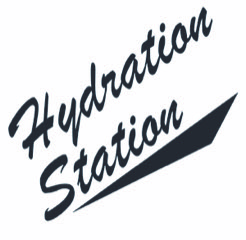      Wizard Sports     877-559-5425                    Safety ConcernsWhen towing the Hydration Station, DO NOT exceed 5 mph ground speed.  When turning, slow down and make wide turns.  No Riders!When the Hydration Station is full, it is important to control the machine at all times to avoid accidents.  Always pull, do not push.To avoid injury, when moving uphill, it is essential the user pull the Hydration Station up a hill.  DO NOT attempt to push a full machine up a hill.  When moving the Tanker or Mega Tanker down a hill, allow the cart to roll down the hill with the operator in the uphill position.  To ensure safety, do not roll downhill when objects or people are in front of the machine.Operating Instructions Charge battery overnight.  Plug cord end of charger into the charging port located at the bottom of pump enclosure.  Plug charger electrical prongs into 110V standard wall outlet.  The light on the charger will turn from red to green when battery is fully charged.  A full charge can take up to 12 hours (overnight).  Mega Tanker users will complete this for each pump enclosure.Plug suction tube into quick disconnect at rear of tank.Fill container with water or drinking fluids and ice. Secure top.Push switch to “on” position.  Voltage meter should show at least 12 volts for proper operation.  13.2v is optimal.Open one drinking valve by bending the tip to the side with your thumb.  Once steady stream of liquid is flowing, release drinking valve.  Pump will automatically shut off.  Purge air from other 5 valves in a similar matter.Roll/tow the Hydration Station utilizing Safety Concerns stated to desired location.When finished, release the pump suction tube from the quick disconnect on bottom of tank.  During transport, the Tanker / Mega Tanker will drain itself.Wipe the inside of the container with a clean/dry towel.  Leave container open to allow any remaining moisture to evaporate.  This reduces the chance of mold, fungus, or bacterial growth. Occasionally inspect hoses for mold growth.  If apparent, replace hose.CleaningIf fluids other than water are used, thoroughly rinse plumbing system with fresh water for 2 minutes.A 10% bleach solution may be used for cleaning and storage.